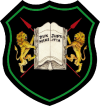 THE KENYA SCHOOL OF LAWEXPRESSION OF INTEREST FORMNAME OF APPLICANT:NAME OF APPLICANT:NAME OF APPLICANT:POSTAL ADDRESS:POSTAL ADDRESS:POSTAL ADDRESS:PHYSICAL ADDRESS:PHYSICAL ADDRESS:PHYSICAL ADDRESS:E-MAIL:E-MAIL:E-MAIL:TELEPHONE NUMBER:TELEPHONE NUMBER:TELEPHONE NUMBER:THEMATIC AREAS OF INTERESTTHEMATIC AREAS OF INTERESTTHEMATIC AREAS OF INTERESTMAIN THEMATIC AREA (Max. of 3)MAIN THEMATIC AREA (Max. of 3)SUB-THEMES (Max. of 4)Attached are the curriculum vitae, relevant certificates & testimonialsAttached are the curriculum vitae, relevant certificates & testimonialsAttached are the curriculum vitae, relevant certificates & testimonialsSIGNATURE:SIGNATURE:DATE: